Elektrosuka - ЭГ-14 _16x25x40 mm.Šunts garums – 130 mm.Spailes diametrs – 6 mm.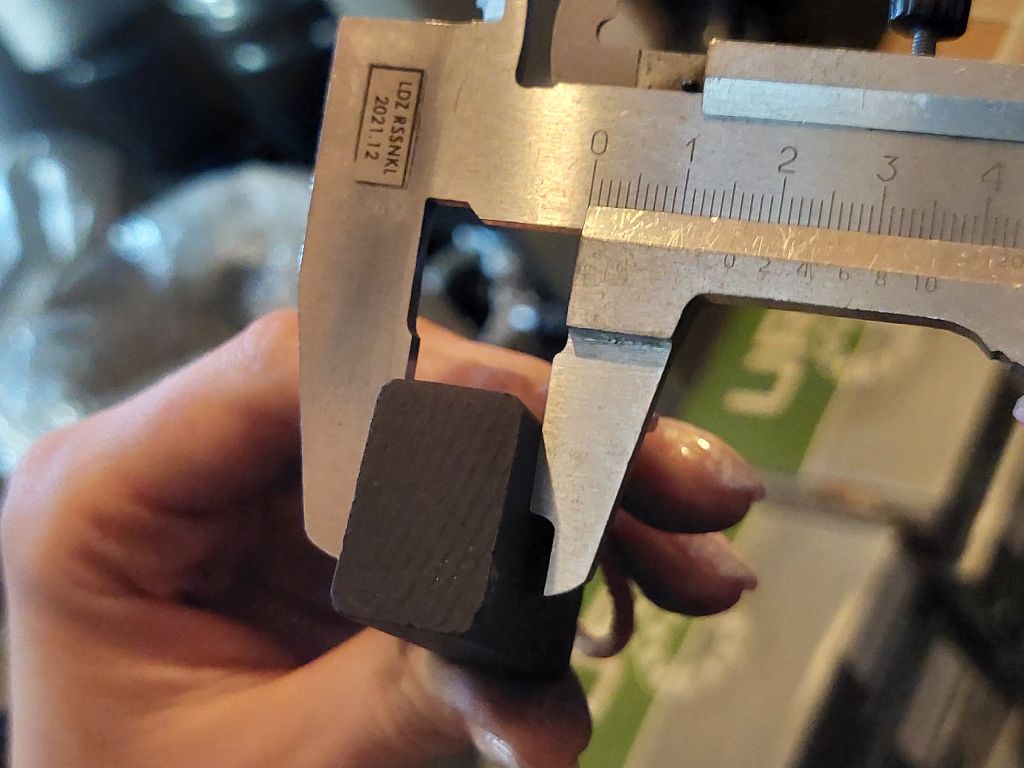 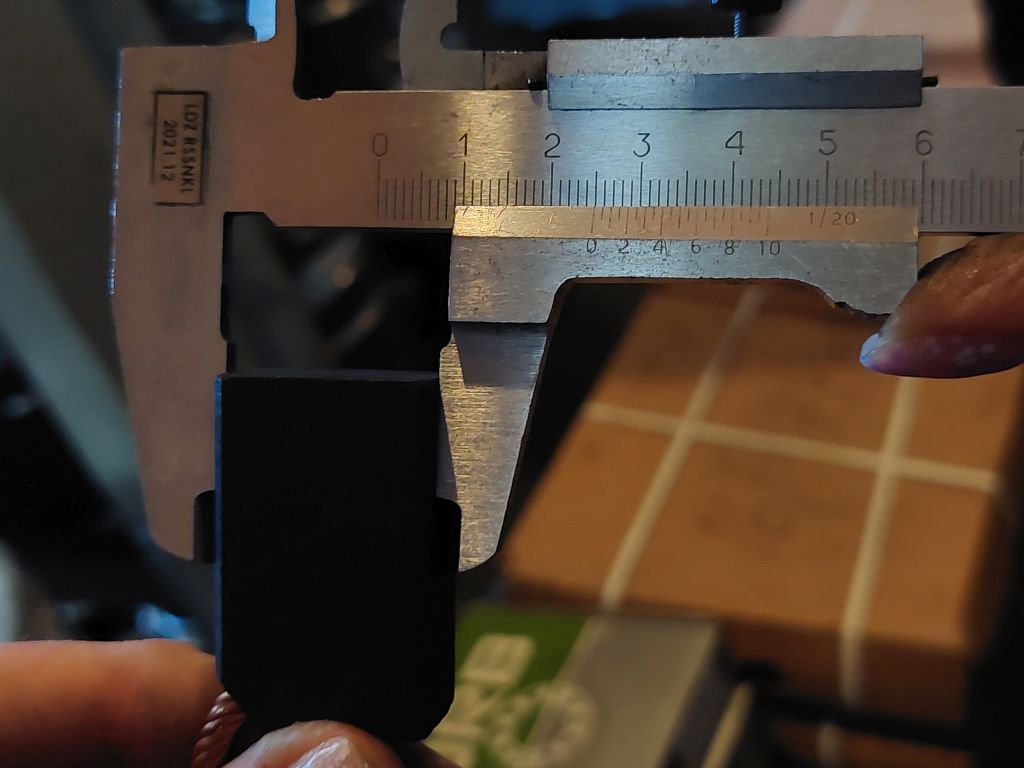 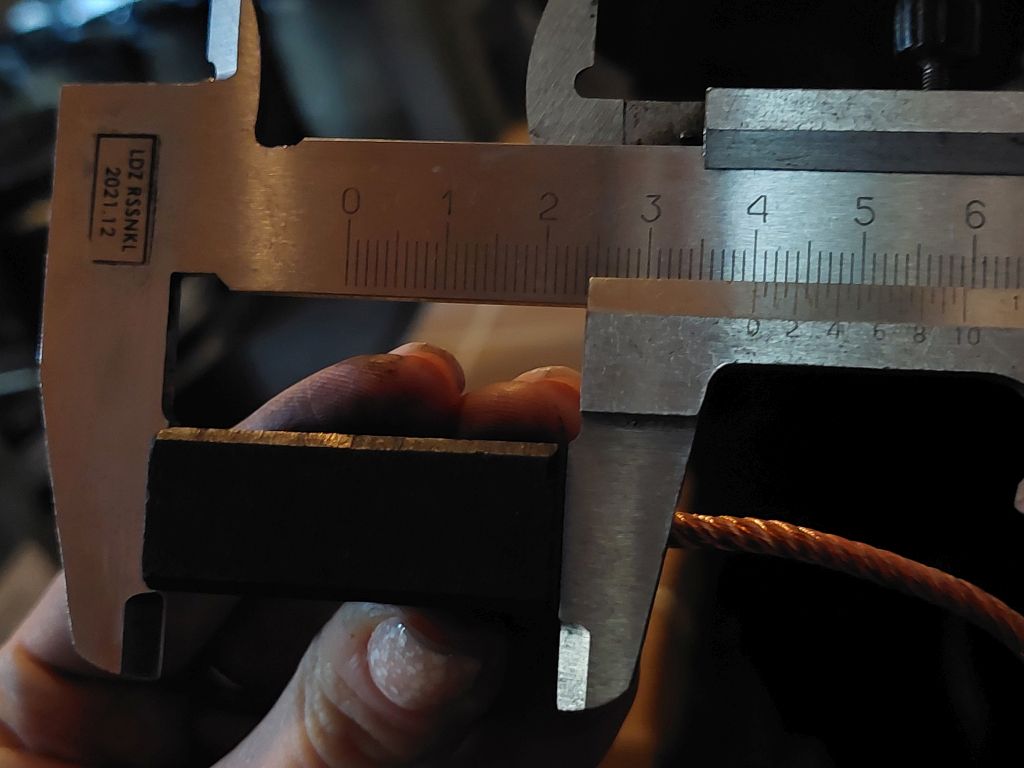 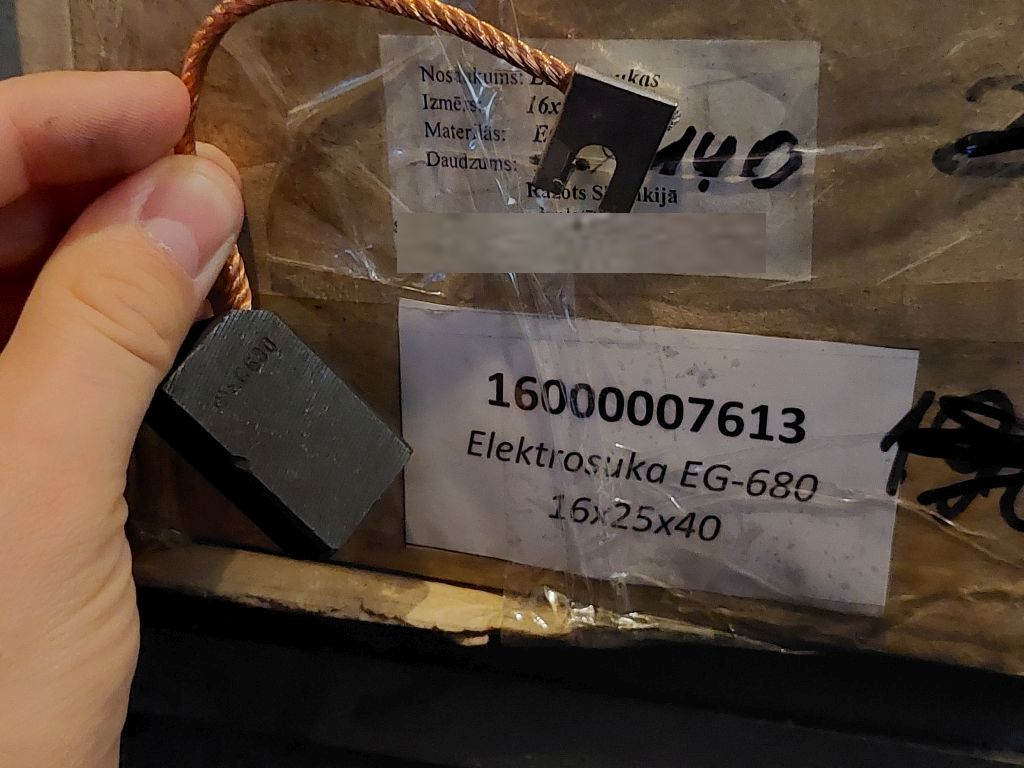 